Fiche d’inscription 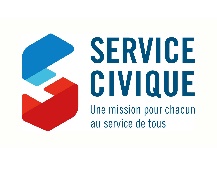 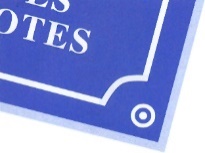 à la formation civique et citoyenne(une fiche par volontaire)Dates de la session 18 et 19 septembre 2023		 8 et 9 janvier 2024			 23 et 24 mai 2024 5 et 6 octobre 2023			 8 et 9 février 2024			 20 et 21 juin 2024 16 et 17 novembre 2023		 18 et 19 mars 2024			 8 et 9 juillet 2024 11 et 12 décembre 2023		 15 et 16 avril 2024			Le/la volontaireNom et prénom :Téléphone : 					Courriel : Date de naissance : 				niveau scolaire :La structure d’accueilNom : Adresse postale :					Téléphone : 					Courriel :	Le/la tuteur-riceNom et prénom :				fonction : Téléphone : 					Courriel : Adresse de facturation (si différente)Tarif : 100€ TTC les deux journéesAdresse :Courriel : Merci de retourner cette fiche à l’adresse : contact@boulevard-des-potes.org